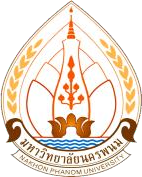 วิทยาลัยพยาบาลบรมราชชนนีนครพนม มหาวิทยาลัยนครพนมแบบคำร้องขอความอนุเคราะห์เก็บข้อมูล1.  ข้าพเจ้า  ............................................................ รหัสนักศึกษา   .............................................นักศึกษาระดับ ..........................................  หลักสูตร ..................................................... สาขาวิชา ..................................................... วิทยานิพนธ์   (   )  แผน ก1    (   )  แผน ก2ทำการวิจัย เรื่อง (ภาษาไทย) ..............................................................................................................................................................................................................................................................................................................................................................................................................................................................................................................................................................................................................   	 (ภาษาอังกฤษ) .......................................................................................................................................................................     ...................................................................................................................................................................................................................     ...................................................................................................................................................................................................................โดยมี ............................................................. เป็นอาจารย์ที่ปรึกษาหลัก     .................................................. เป็นอาจารย์ที่ปรึกษาร่วม        (........................................................)			     (........................................................)2.  ข้าพเจ้ามีความประสงค์ที่จะขอให้วิทยาพยาบาลบรมราชชนนีนครพนม มหาวิทยาลัยนครพนม ออกหนังสือขอความอนุเคราะห์                 เก็บข้อมูลเพื่อทำการวิจัย โดยมีรายชื่อหน่วยงาน ดังนี้ 1.ชื่อ-สกุล,ตำแหน่ง....................................................................................................................................................................หน่วยงาน...................................................................................................................................................................................2.ชื่อ-สกุล,ตำแหน่ง....................................................................................................................................................................หน่วยงาน...................................................................................................................................................................................3.ชื่อ-สกุล,ตำแหน่ง....................................................................................................................................................................หน่วยงาน...................................................................................................................................................................................4.ชื่อ-สกุล,ตำแหน่ง....................................................................................................................................................................หน่วยงาน...................................................................................................................................................................................5.ชื่อ-สกุล,ตำแหน่ง....................................................................................................................................................................หน่วยงาน...................................................................................................................................................................................6.ชื่อ-สกุล,ตำแหน่ง....................................................................................................................................................................หน่วยงาน...................................................................................................................................................................................7.ชื่อ-สกุล,ตำแหน่ง....................................................................................................................................................................หน่วยงาน...................................................................................................................................................................................8.ชื่อ-สกุล,ตำแหน่ง....................................................................................................................................................................หน่วยงาน...................................................................................................................................................................................9.ชื่อ-สกุล,ตำแหน่ง....................................................................................................................................................................หน่วยงาน...................................................................................................................................................................................10.ชื่อ-สกุล,ตำแหน่ง..................................................................................................................................................................หน่วยงาน...................................................................................................................................................................................       หมายเหตุ  ถ้ามีมีสถานศึกษา/หน่วยงาน จำนวนมากกว่า 10 ราย ให้พิมพ์รายชื่อและรายละเอียดแนบมาพร้อมนี้                                                     ลงชื่อ .................................................นักศึกษา                                    (................................................)   ……………/………………./………………….          หมายเลขโทรศัพท์ ...............................................       ความเห็นของอาจารย์ที่ปรึกษาการทำวิจัย/วิทยานิพนธ์   	เห็นควรดำเนินการออกหนังสือเพื่อขอความอนุเคราะห์เก็บข้อมูล           			                        ลงชื่อ ………………….………………………………….                                                                    (.........................................................)       อาจารย์ที่ปรึกษาวิทยานิพนธ์                    วันที่  ........................................................ ความเห็นรองคณบดีที่รับผิดชอบงานบัณฑิตศึกษา   	 เรียนคณบดี  (     ) เห็นควรอนุมัติและมอบงานบัณฑิตดำเนินการออกหนังสือเพื่อขอความอนุเคราะห์เก็บข้อมูล 	(     ) ไม่ควรอนุมัติ เนื่องจาก......................................................................................................................... ..........................................................................................................................................................           			                        ลงชื่อ ………………….……………..……………………….                                                                    (..............................................................)       รองคณบดี            วันที่  .............../.............................../.................... ความเห็นคณบดี   	 (     ) อนุมัติและมอบงานบัณฑิตดำเนินการออกหนังสือเพื่อขอความอนุเคราะห์เก็บข้อมูล (     ) ไม่อนุมัติ เนื่องจาก......................................................................................................................................................................................................................................................................................................................           			                        ลงชื่อ ………………….……………..……………………….                                                                    (..............................................................)             คณบดีวิทยาลัยพยาบาลบรมราชชนนีนครพนม          มหาวิทยาลัยนครพนม            วันที่  .............../.............................../.................... 